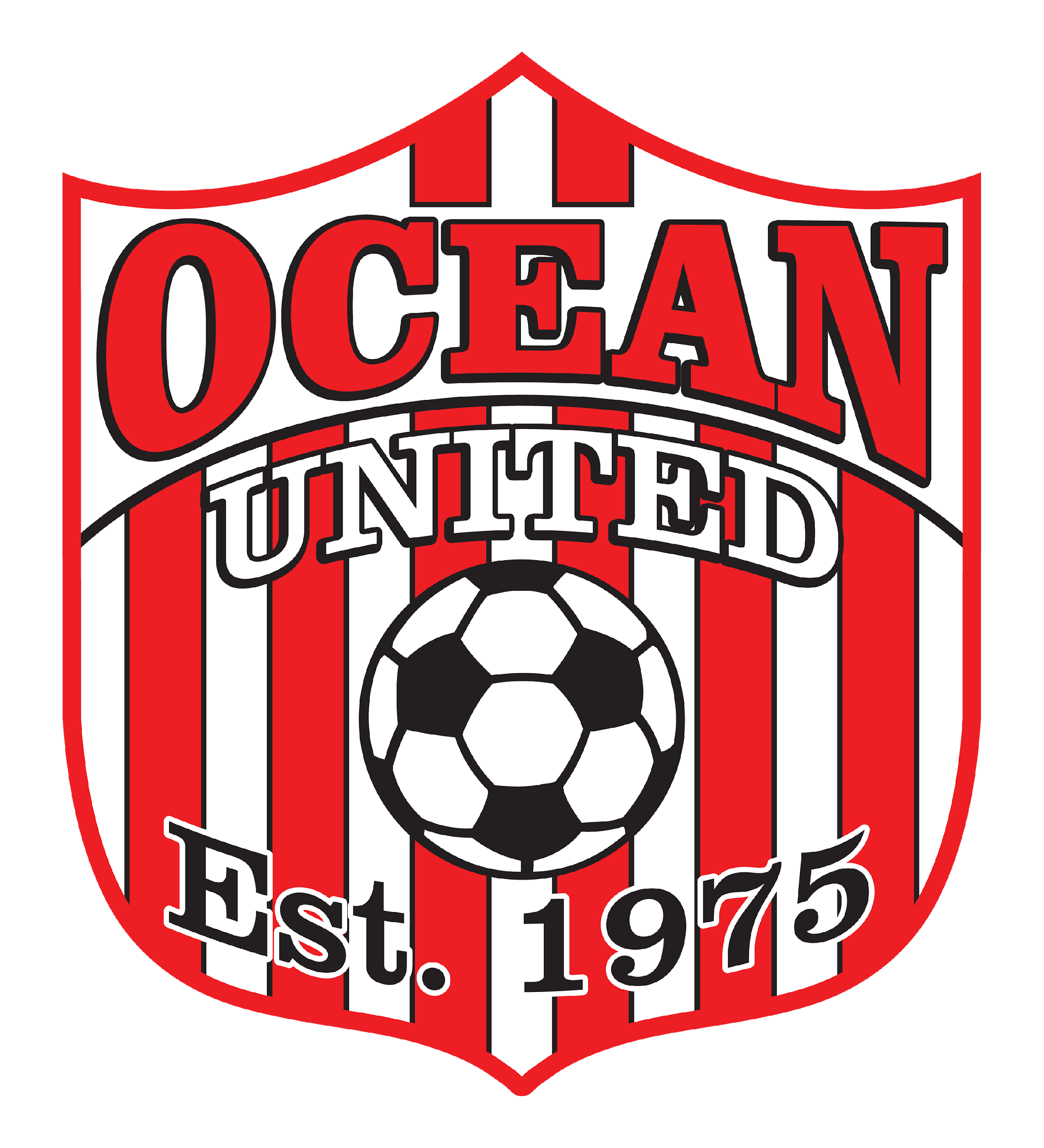 2019 Jersey Shore Champions Cup:  Player Loan FormName:__________________________________________________________________________Date of Birth:_________________________________________________________________Phone:_________________________________________________________________________Primary Club & Team Name:______________________________________________League Primary Team Plays in:___________________________________________Age Group & Gender:_______________________________________________________Primary Club coach/manager Signature (Approval):______________________________________________________Date:______________________Primary Pass#:_______________________________________________________________Secondary Club & Team Name______________________________________________Age Group & Gender Secondary Team Plays in:__________________________Secondary Club coach/manager Signature (Approval):_________________________________________________________Date:_____________________This form should only be used if the player is guesting on a different club team for JSCC tournament.  Player loan form will only be considered if received signatures from both teams.  